SALVADOR BAHIA, RIO DE JANEIRO E IGUAZU“Salvador Bahía, Pelourinho, Cristo Corcovado, Pan de Azucar y Cataratas Iguazu”9 días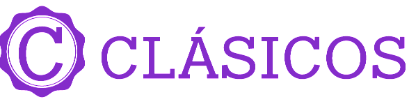 Llegadas: Diarias hasta junio 2024Mínimo 2 pasajerosDía 1. México – Salvador BahíaLlegada a Salvador Bahía. Recepción en el aeropuerto y traslado al hotel. Tarde libre. AlojamientoDía 2. Salvador Bahía – Visita de CiudadDesayuno. Visita del Pelourinho, el centro histórico de la ciudad, declarado patrimonio de la humanidad por la UNESCO. Destaca por la arquitectura colonial barroca con coloridas casas y calles empinadas y adoquinadas, junto con la Catedral, Iglesia de San Francisco y otras iglesias que podrán contemplar en un recorrido a pie. Alojamiento. Día 3. Salvador BahíaDesayuno. Día libre para seguir disfrutando de esta afro-colonial ciudad y sus playas. Alojamiento.Día 4. Salvador Bahía – Río de JaneiroDesayuno. Traslado al aeropuerto para tomar el vuelo con destino a Rio de Janeiro. (Vuelo no incluido).  Llegada, recepción en el aeropuerto y traslado al hotel. Alojamiento. Día 5. Río de Janeiro – Excursión Cristo del Corcovado y Pan de AzúcarDesayuno. El tour se inicia con la visita al Corcovado. Desde lo alto, se aprecia una linda vista de la ciudad, incluyendo la Bahía de Guanabara, las playas de la Zona Sur y la Laguna Rodrigo de Freitas. La estatua, localizada a 710 metros por encima del nivel del mar, fue inaugurada en 1931. En seguida parada para almuerzo en una típica churrasquería. Después del almuerzo, nuestro tour seguirá al centro de la ciudad donde haremos el city tour conociendo la Catedral Metropolitana, en forma de pirámide con diámetro interno de 96 metros y altura de 80 metros, seguido de visita al Pan de Azúcar, que es hecha en 2 etapas por un teleférico suspendido por cabos de acero. La primera etapa conecta la Playa Roja al Monte de la urca, localizado a 215 metros de altitud y de donde se tiene una bella vista de la Bahía de Guanabara y sus islas, del parque de Flamengo, del monte del Corcovado y el puente Rio-Niterói. A partir del Monte de la Urca, comienza la segunda etapa del viaje rumbo al Monte del Pan de Azúcar a 395 metros, de donde se puede avistar, de un ángulo único, la playa de Copacabana y la Fortaleza de Santa Cruz y algunas playas de Niterói. Por la tarde regreso al hotel. Alojamiento. Día 6. Río de JaneiroDesayuno. Día libre para actividades personales. Alojamiento. Día 7. Río de Janeiro - IguazúDesayuno. Traslado al aeropuerto para tomar el vuelo con destino a Iguazú. (Vuelo no incluido). Recepción en el aeropuerto, traslado al hotel. Alojamiento. Día 8. Iguazú – Excursión a las cataratasDesayuno. Salida del hotel con destino a las Cataratas del Iguazú. A los lados de la Carretera a las Cataratas, hasta el Parque Nacional del Iguazú, fundado en 1939 y declarado por la UNESCO como Patrimonio Natural de la Humanidad se aprecia la flora y fauna protegida. Por pasarelas que rodean el cañón del Río Iguazú se observan decenas de cascadas hasta llegar a los pies del Salto Floriano, que tiene acceso al ascensor ya la mirante, desde el cual se tiene una vista frontal y completa de la Garganta del Diablo. Regreso y tarde libre. Alojamiento. Día 9. Iguazú - MéxicoDesayuno. Traslado al aeropuerto para tomar su vuelo de salida. FIN DE LOS SERVICIOS. INCLUYE: Traslados aeropuerto – hotel – aeropuerto en servicio compartido.3 noches en Salvador, 3 noches en Rio de Janeiro y 2 noches en Iguazú con desayunosVisita de ciudad de Salvador en servicio compartido.Excursión Corcovado y Pan de Azúcar con almuerzo en servicio compartidoExcursión a las cataratas de Iguazú en servicio compartido.Tarjeta Básica de asistencia al viajero.No Incluye:Vuelos Internacionales e Internos.Servicios, excursiones o comidas no especificadas.Gastos personales.Propinas a mucamas, botones, guías, chóferes. LISTA DE HOTELES (Previstos o similares)LISTA DE HOTELES (Previstos o similares)LISTA DE HOTELES (Previstos o similares)CIUDADHOTELCATSALVADORGOLDEN PARK SALVADOR TCASA DI VINA PFARE PALACE SRIO DE JANEIROMAR PALACE TNOVOTEL LEME PMIRAMAR BY WINDSORSIGUAZÚVIALE TOWER TWYNDHAM GOLDEN FOZ SUITES PVIVAZ DAZ CATARATAS SPRECIO POR PERSONA EN USDPRECIO POR PERSONA EN USDPRECIO POR PERSONA EN USDPRECIO POR PERSONA EN USDTURISTA DBLTPLSGL TERRESTRE9408901320TERRESTRE Y AÉREO189018402270PRIMERA DBLTPLSGL TERRESTRE10309801530TERRESTRE Y AÉREO198019302480SUPERIORDBLTPLSGL TERRESTRE146014202280TERRESTRE Y AÉREO241023703230RUTA AÉREA PROPUESTA CON LATAM MEX/GRU/SSA/GIG/IGU/GRU/MEXIMPUESTOS Y Q DE COMBUSTIBLE (SUJETOS A CONFIRMACIÓN): 830 USDSUPLEMENTO PASAJERO VIAJANDO SOLO: 175 USDSUPLEMENTO DESDE EL INTERIOR DEL PAÍS: CONSULTARTARIFAS SUJETAS A DISPONIBILIDAD Y CAMBIO SIN PREVIO AVISO CONSULTAR PRECIO PARA MENORVIGENCIA A JUNIO 2024 (EXCEPTO SEMANA SANTA, NAVIDAD, FIN DE AÑO, PUENTES Y DÍAS FESTIVOS. CONSULTE SUPLEMENTOS)